Промежуточный отчет о выполненных работах по итогам НИР по проекту «Выживаемость фирм малого и среднего бизнеса в период кризиса: Роль поведенческих стратегий топ-менеджмента» (Id PURE 60419345)В процессе выполнения первого этапа НИР по проекту «Выживаемость фирм малого и среднего бизнеса в период кризиса: Роль поведенческих стратегий топ-менеджмента» исследовательской командой были достигнуты следующие результаты:1. Проведен анализ литературы по теме стратегий выживаемости фирм малого и среднего бизнеса в период кризиса. Результаты анализа литературы представлены в соответствующем разделе рукописи Ласковая А.К., Богатырева К.А., Головачева К.С. «Как малому бизнесу выжить в кризис: обзор исследований о влиянии COVID-19 на выживаемость фирм» (исполнители: Ласковая А.К., Богатырева К.А., Головачева К.С.). На момент подготовки данного отчета рукопись дорабатывается и готовится к подаче в один из ведущих реферируемых российских журналов списка А и B, утвержденных Ученым Советом Института «Высшая школа менеджмента» СПбГУ.2. Разработана теоретическая модель связи стратегии коммуникации бизнесов, ведущих основную деятельность в социальных сетях (s-commerce), и их выживаемости в период коронакризиса 2020 года; сформулированы и обоснованы соответствующие гипотезы исследования. Результаты работы отражены в соответствующем разделе рукописи Laskovaia A.K., Gladkova M.A., Evstratov B.A., Azizova Z.Z. «The role of social media in COVID-19 crisis survival: study of Russian s-commerce» (исполнители: Ласковая А.К.). На момент подготовки данного отчета рукопись дорабатывается и готовится к подаче в специальный выпуск журнала Technovation (журнал категории В из списка ABS).3. Проведен сбор данных по опубликованным за 2020 год статьям о влиянии COVID-19 на предпринимательские фирмы. Всего было отобрано 55 статей, опубликованных в журналах, входящих в список ABS. Результаты анализа данных представлены в соответствующем разделе рукописи Ласковая А.К., Богатырева К.А., Головачева К.С. «Как малому бизнесу выжить в кризис: обзор исследований о влиянии COVID-19 на выживаемость фирм» (исполнители: Ласковая А.К., Богатырева К.А., Головачева К.С.).4. Ведется сбор данных по активности бизнес-сообществ на платформе VK Business за период с 1 апреля 2020 по 1 декабря 2020. Описание методологии сбора данных и результаты их анализа представлены в соответствующем разделе рукописи Laskovaia A.K., Gladkova M.A., Evstratov B.A., Azizova Z.Z. «The role of social media in COVID-19 crisis survival: study of Russian s-commerce». На момент подготовки данного отчета рукопись дорабатывается и готовится к подаче в специальный выпуск журнала Technovation (журнал категории В из списка ABS).Руководитель проекта                                                                    Ласковая А.К.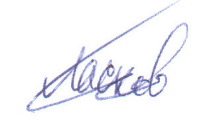 